COVID-19, Australia: Epidemiology Report 10: Reporting week ending 23:59 AEST 5 April 2020 COVID-19 National Incident Room Surveillance TeamNotified cases of COVID-19 and associated deaths reported to the National Notifiable Diseases Surveillance System (NNDSS) to 5 April 2020.SummaryNotifications in Australia remain predominantly among people with recent overseas travel, with some locally-acquired cases being detected. Most locally-acquired cases are able to be linked back to a confirmed case, with a small portion unable to be epidemiologically linked. The distribution of overseas-acquired cases to locally acquired cases varies by jurisdiction.Early indications are that reduction in international travel, domestic movement, social distancing measures and public health action are slowing the spread of the disease (Figure 1).Internationally, cases continue to increase, with high rates of increase observed in the European region and the United States of America. The epidemiology differs from country to country depending not only on the disease, but also on differences in case detection, testing and implemented public health measures.Figure 1: COVID-19 notifications in Australia by date of onset, from  13 January to 5 April 2020,a with timing of key public health measures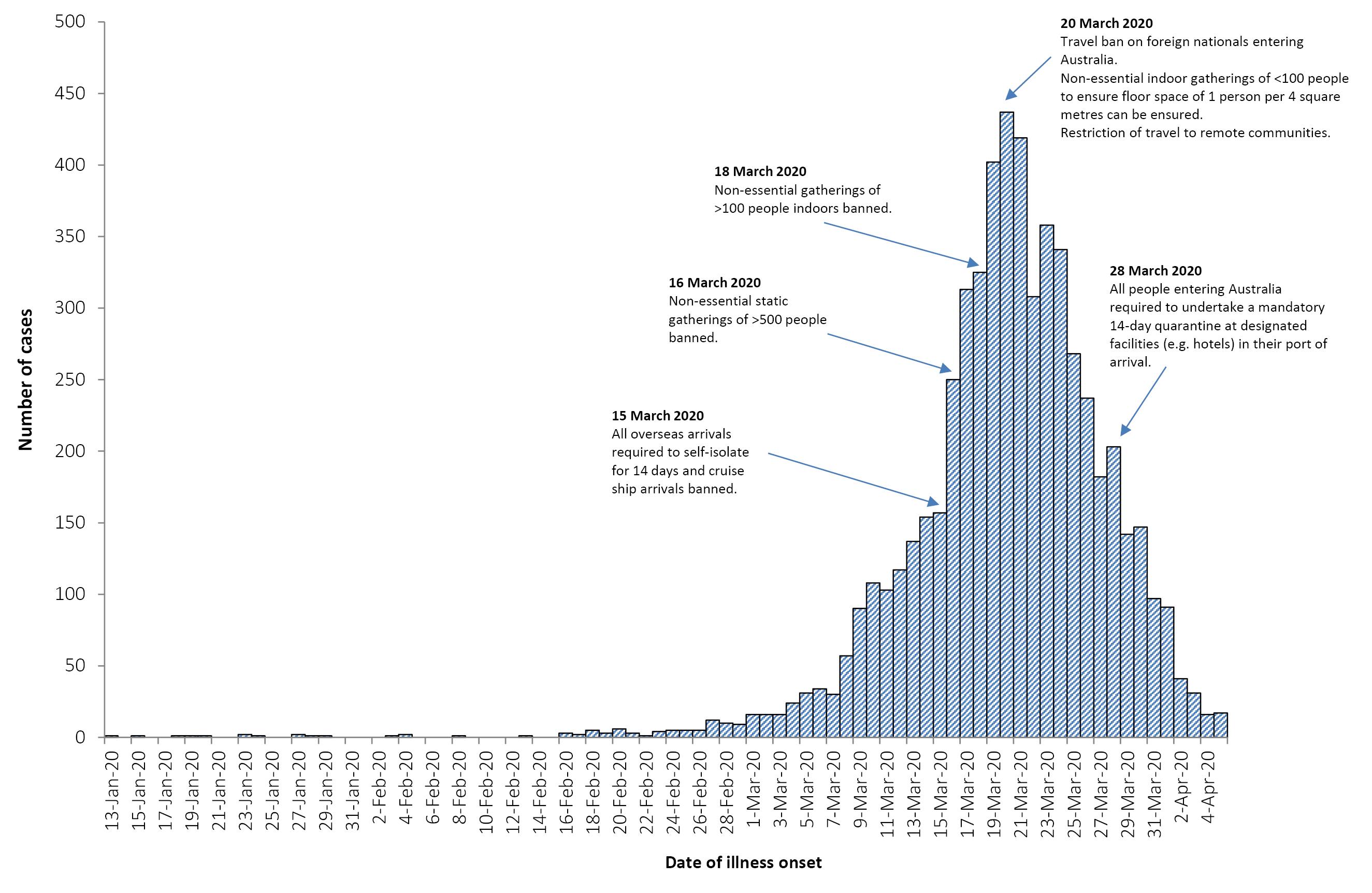 a	Due to reporting delays, interpret the latest days’ new cases with caution.Australian cases: descriptive epidemiology National trends Over the past week, 1,646 cases of COVID-19 were notified to the NNDSS, bringing the total number of confirmed cases notified in Australia to 5,805 (up to 23:59 AEST 5 April 2020). This is a 30% decrease in weekly new cases compared to the previous reporting period (n = 2,355);Forty-one cases (0.8%) have been reported in Aboriginal and Torres Strait Islander persons since the start of the outbreak. These cases were reported across several jurisdictions, with the majority reported in areas classified as ‘major cities of Australia’ based on the case’s usual place of residence. Across all Australian cases, completeness of the Indigenous status field was approximately 79%, with 21% of cases with a reported value of ‘unknown’; and The median time between onset of symptoms and laboratory testing was 3 days (range 0–42 days).Geographical DistributionCases of COVID-19 continue to be reported at varying rates in all jurisdictions (Table 1);New South Wales had the highest rate of COVID-19 notifications (32.9 per 100,000) and the Northern Territory had the lowest (11.0 per 100,000); andMost cases were reported to reside in major metropolitan areas, with a small number of cases residing outside these areas (Figure 2 and Figure 3).Table 1: Notifications and rates of COVID-19 and diagnostic tests performed, Australia, by jurisdictionFigure 2: Confirmed cases of COVID-19, Australia, by location of usual residence and statistical area level 3,a 7 day heat map as at 29 March 2020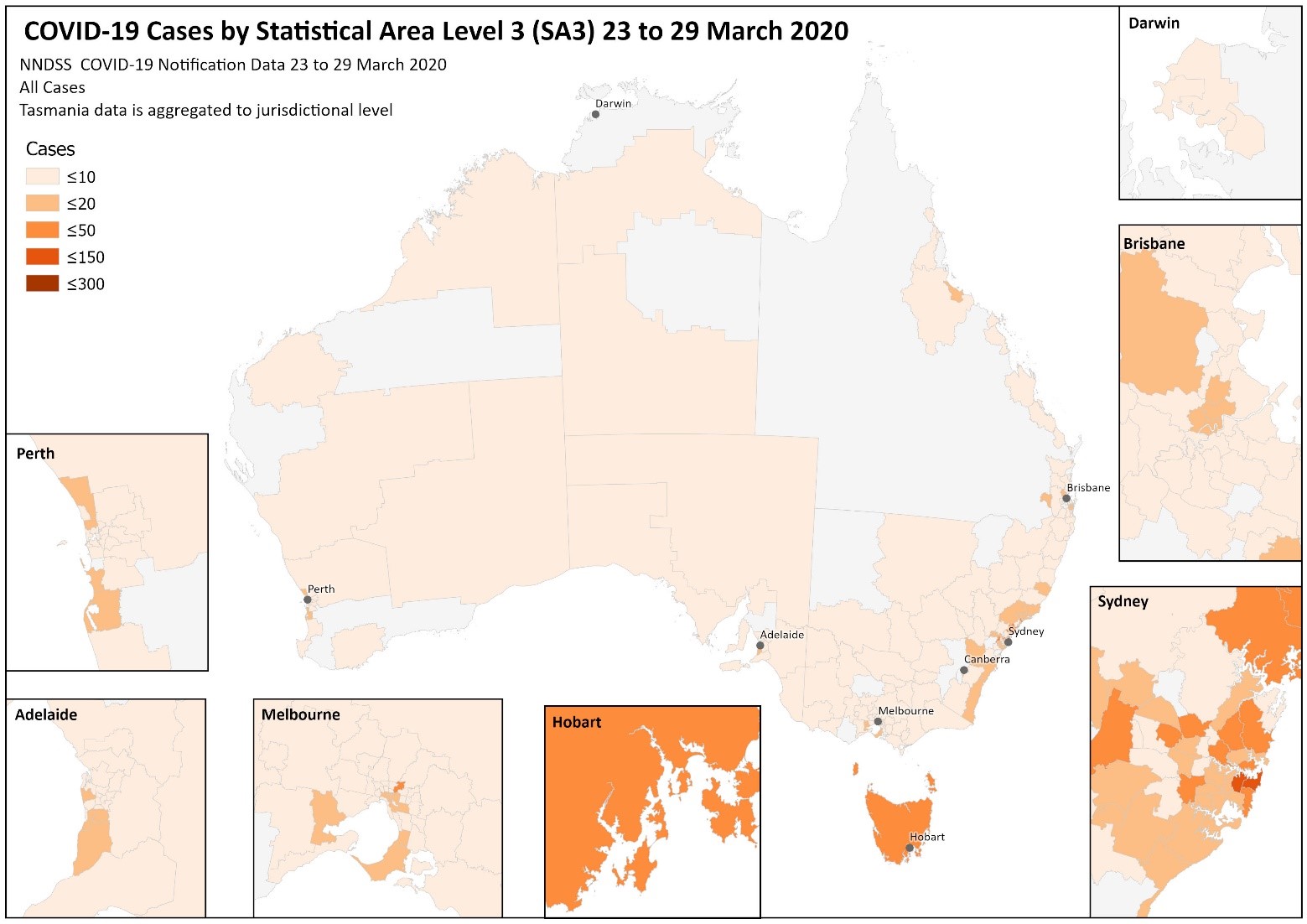 a	Represents the usual location of residence of a case, which does not necessarily mean that this is the place where they acquired their infection or were diagnosed. Overseas residents who do not have a usual place of residence in Australia are not shown.Figure 3: Confirmed cases of COVID-19, Australia, by location of usual residence and statistical area level 3,a 7 day heat map as at 5 April 2020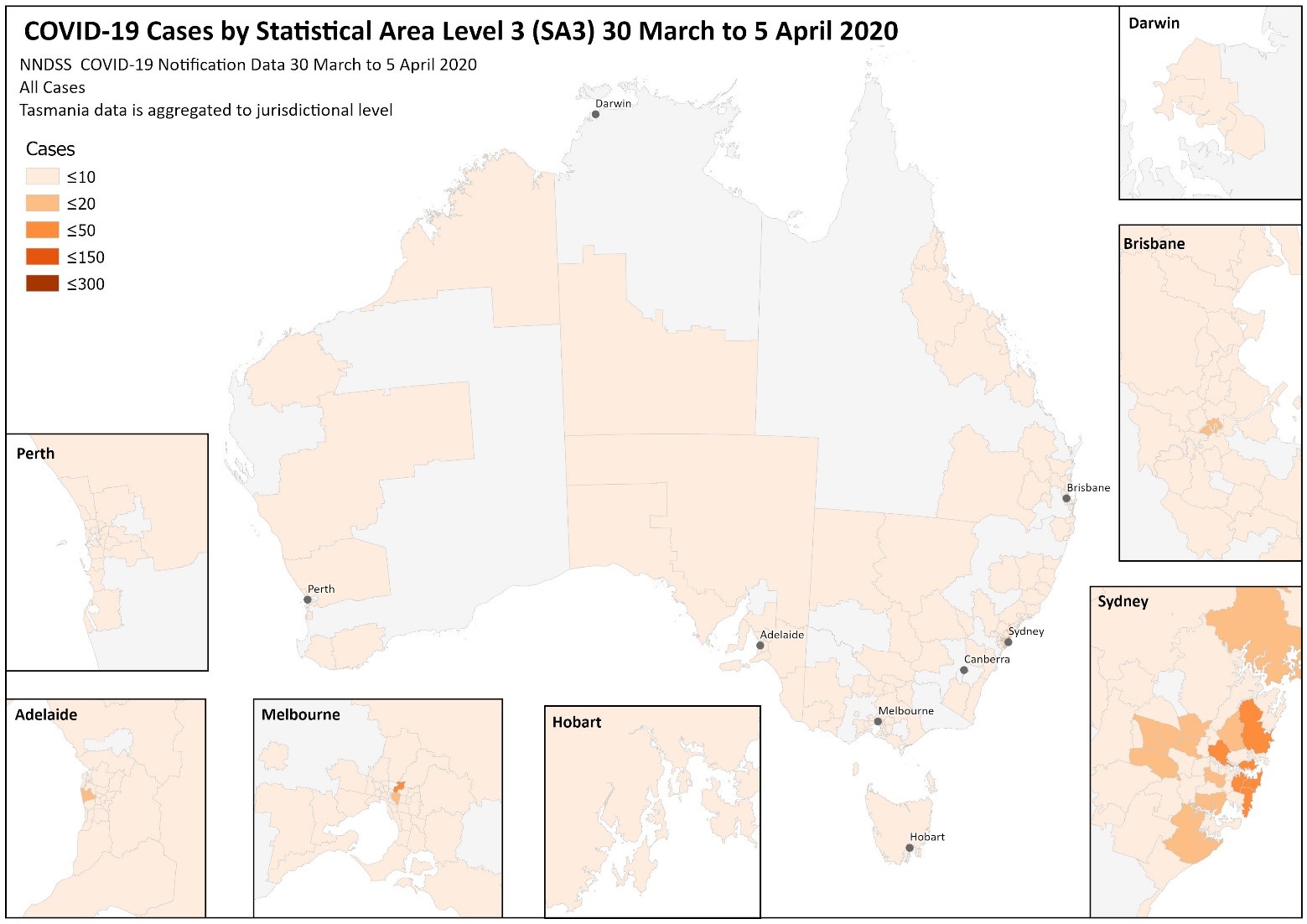 a	Represents the usual location of residence of a case, which does not necessarily mean that this is the place where they acquired their infection or were diagnosed. Overseas residents who do not have a usual place of residence in Australia are not shown.Age and gender distribution Cases of COVID-19 were reported across all age groups. The median age of all COVID-19 cases was 47 years (range: 0 to 100 years); The number of cases was highest in the 20–29 years age group, and the highest rate of disease was among those in the 60–69 years age group (Figure 4); andNotifications by gender were approximately equal, although there was some variation across age groups.Figure 4: Notifications of COVID-19, Australia, by age group and gender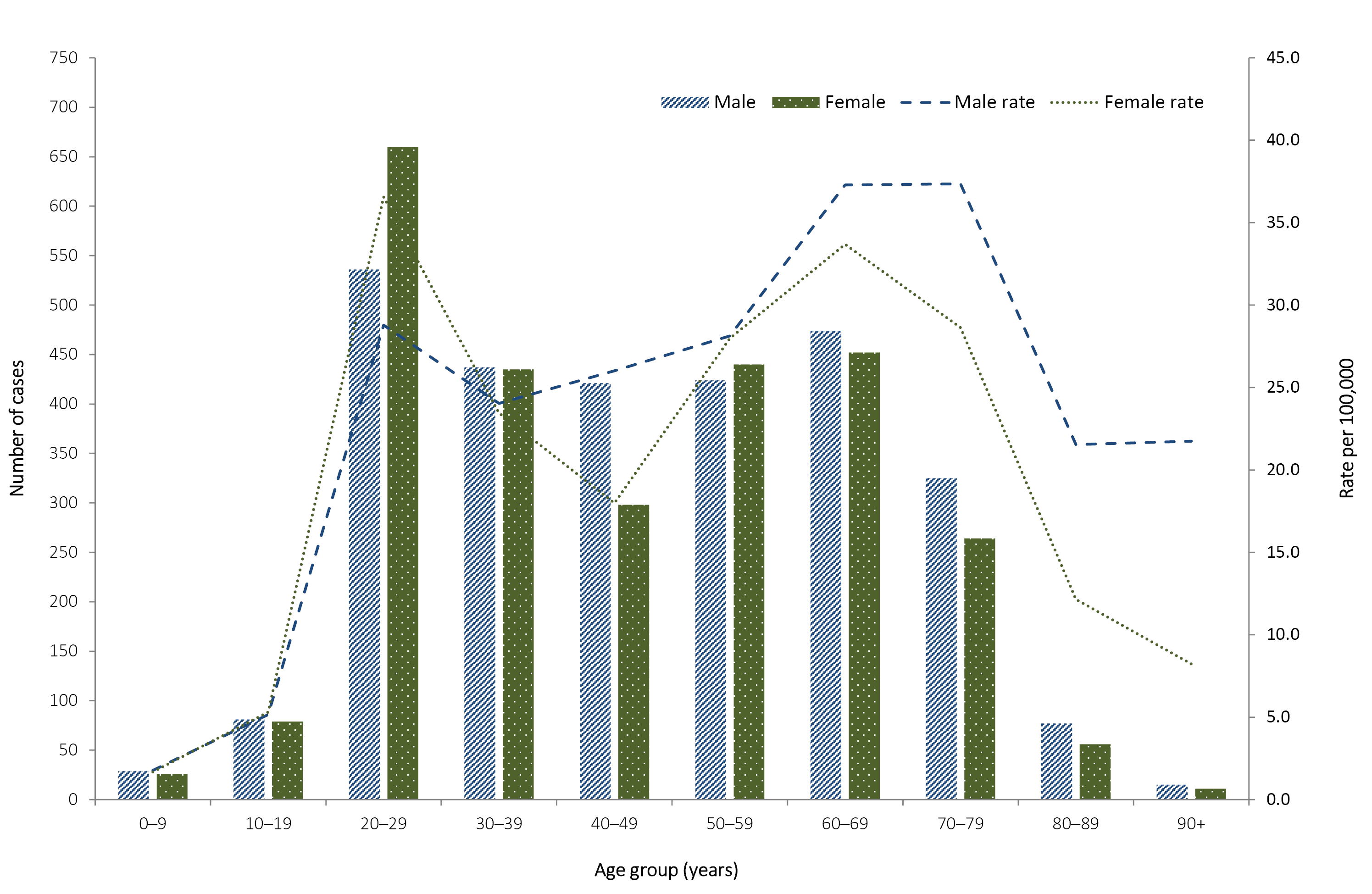 Source of infectionTo date, most of the reported COVID-19 cases in Australia acquired their infection overseas;Of cases with a reported place of acquisition, 66% had a recent international travel history and 32% were considered to have been locally acquired (Figure 5):The majority of overseas-acquired cases reported a travel history to the European Region, the Americas Region or on board cruise ships (Figure 6);Of the locally-acquired cases, most were considered to be contacts of a confirmed case, with a very small proportion of cases not able to be epidemiologically linked to a confirmed case; andCases where a place of acquisition has not been reported (2%) are currently under public health investigation. Figure 5: Number of COVID-19 cases by place of acquisition over time, Australia (n = 5,805)a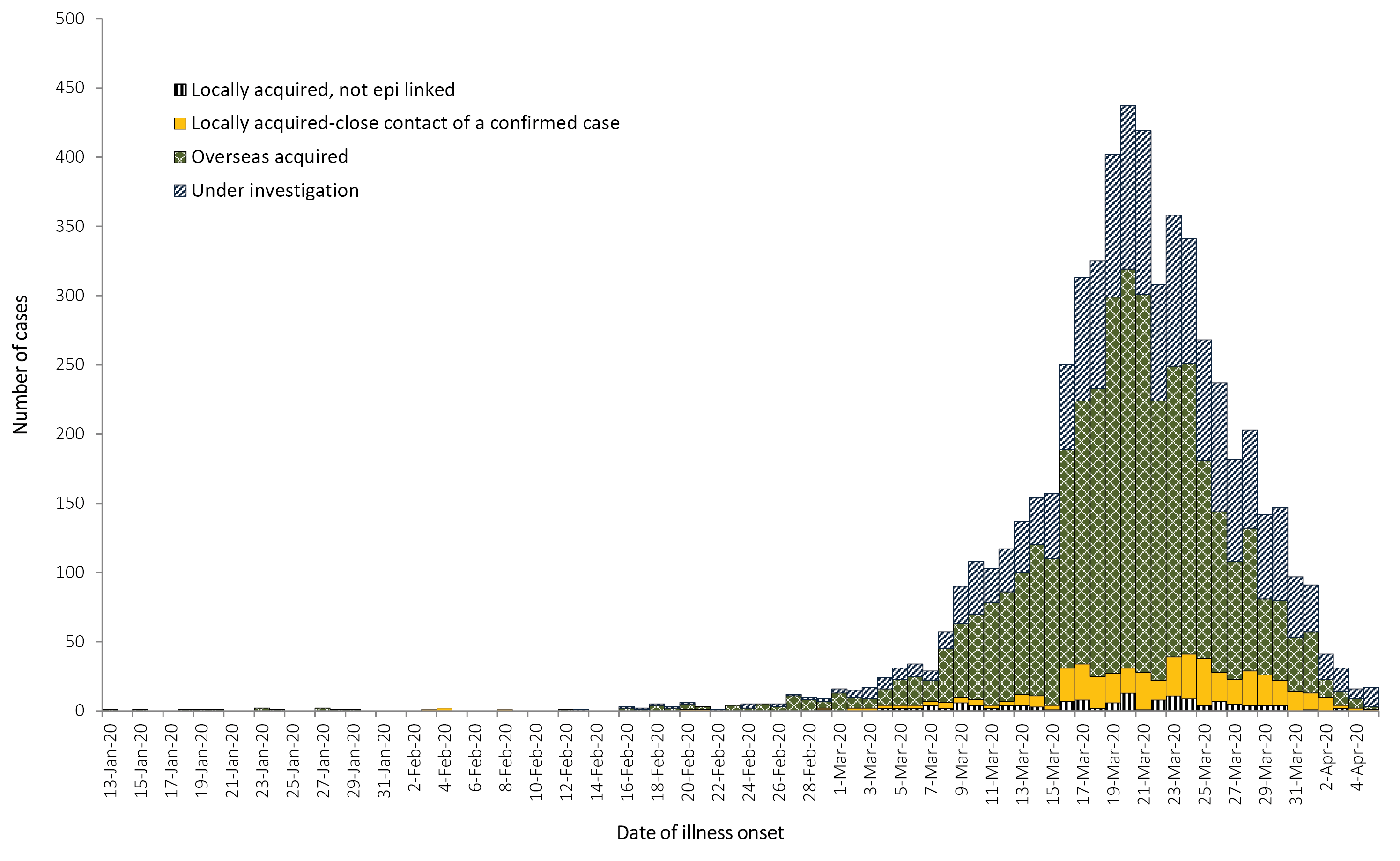 a	Note that this graph is from NNDSS where there is a data completeness lag compared to more current proportions presented in text.Figure 6: Confirmed cases of overseas-acquired COVID-19 infections (n = 3,174)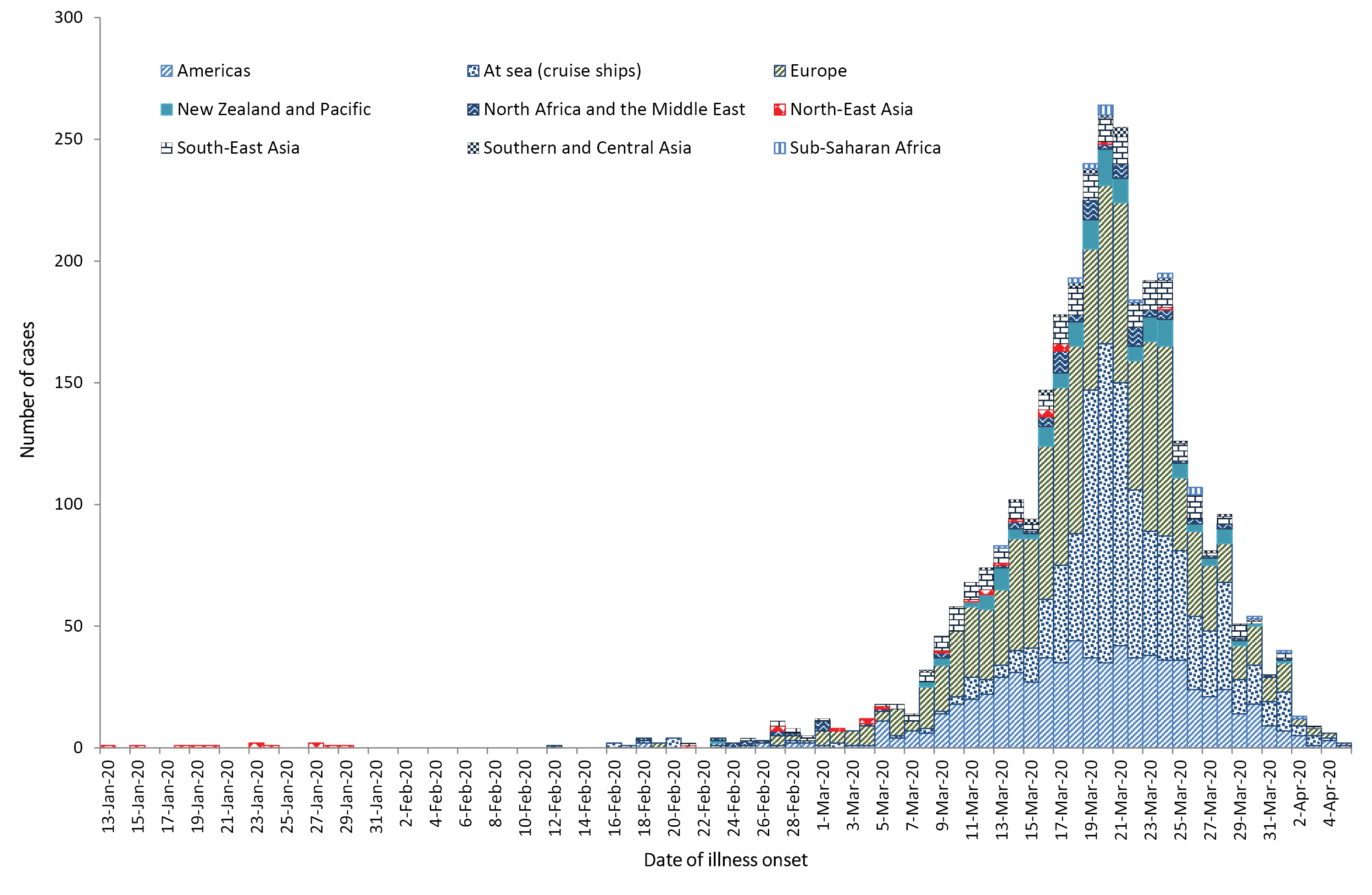 Cluster and outbreak investigations Investigations are taking place in states and territories in relation to a number of clusters and outbreaks of COVID-19. To date the largest outbreaks have been associated with cruise ships.Cruise ships account for a substantial proportion of cases of COVID-19 in Australia. Of cases with a reported place of acquisition, 16% (n = 903) were acquired at sea on a cruise ship. This is a 35% increase in COVID-19 cases acquired on a cruise ship since the last reporting period. There have been 14 deaths among cases acquired on cruise ships in Australia. Symptom profileOf the symptoms reported, cough (71%) was the most common (Figure 7);Forty-nine percent reported fever, 44% reported sore throat, and 39% reported headache. Only 4% or fewer of all cases reported either pneumonia or acute respiratory disease (ARD); andIn addition, loss of taste was reported from 324 cases and loss of smell from 322 cases. These conditions were reported in at least 5.5% of cases, noting that this is currently not a standard field in NNDSS, and is likely to under-represent those presenting with these symptoms.Figure 7: Variation in combinations of COVID-19 symptoms in confirmed cases, Australiaa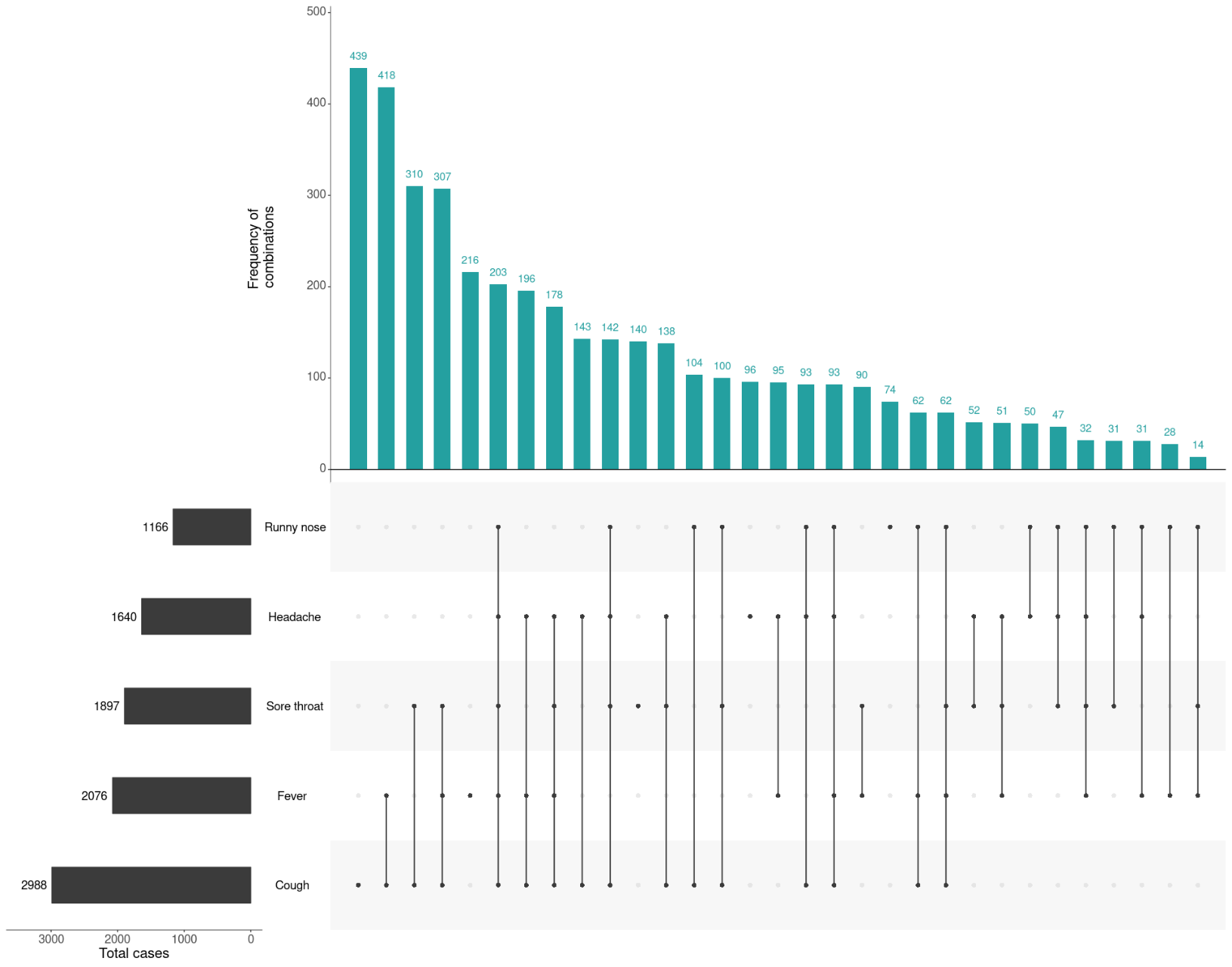 a	This figure shows the variation in combinations of symptoms observed in reported cases (n = 4,237) for the five most frequently observed symptoms (cough, fever, sore throat, headache, runny nose). The horizontal bars on the left show the frequency of symptom occurrence in any combination with other symptoms. The circles and lines indicate particular combinations of symptoms observed in individual patients. The vertical green bars indicate the frequency of occurrence of the corresponding combination of symptomsSeverity Of total cases of COVID-19 (n = 5,805) notified, 11% (n = 628) were admitted to hospital:The median age of hospitalised cases was 59.5 years (range 0–94 years), with the highest proportion of hospitalised cases in the 60–69 years age group;The most commonly reported comorbid condition among hospitalised cases was cardiac disease (7.5%), followed by diabetes (7.2%);Of the hospitalised COVID-19 cases, 13% (n = 82) were admitted to an intensive care unit (ICU), with 29 cases requiring ventilation;Thirty-three COVID-19 deaths were confirmed in Australia up to 5 April 2020:The median age of cases who died was 80 years (range 60–94 years);21 of the cases were male and 12 were female; andThe most commonly reported comorbid conditions among COVID-19 deaths were chronic respiratory conditions (15%) and diabetes (15%).Additional surveillance activitiesEnhanced surveillance within schools and child care settings The National Centre for Immunisation Research and Surveillance (NCIRS) and the NSW Ministry of Health have commenced an investigation into the transmission of SARS COV-2 in school and child-care centre settings. Preliminary findings suggest low onward transmission among children with 1.9% of close contacts who were children testing positive for the virus.  This investigation includes follow up of laboratory notifications and in some settings enhanced clinical investigation including additional questionnaire, active nasopharyngeal sampling and serology testing of close contacts via school/home visiting teams. Preliminary activities and findings to date:Twenty-one educational settings with COVID cases have been identified to date:  eleven secondary schools, two primary schools, and eight childcare centres;Index cases have been adult staff in ten sites and children in eleven sites; Total close contacts identified were: 903 children and 179 staff from 17 sites (contact lists are pending for 4 sites); Enhanced investigations is underway in five sites, with three additional sites in planning stage; andOf the 16 sites where nasopharyngeal sampling nucleic acid testing data is available for close contacts: 7/361 children tested and 7/84 adults tested have been positive for SARS-CoV-2 within the 14 days after last known exposure. Results of serologic testing (in symptomatic and asymptomatic contacts) is pending for some sites and will be reported when available. Results presented are preliminary and are subject to change as the study progress, and as such should be interpreted with caution. Public health responseSince COVID-19 first emerged internationally, Australia has implemented public health measures in response to the disease’s epidemiology, both overseas and in Australia. During the current reporting period, the Australian Health Protection Principal Committee (AHPPC) has issued advice to inform the national public health response to the pandemic including management of Early Childhood and Learning Centres (ECLC) in relation to community transmission of COVID-19, special provisions to vulnerable people in the workplace, and regional additional social distancing measures. As part of the comprehensive public health response taking place across Australia, social distancing plays a vital role in reducing transmission and flattening the curve. Additional public health responses are listed below in Table 2.Table 2: Timeline of key COVID-19 related events, including Australian public health response activities, from 31 December 2019 to 5 April 2020.International situation3As at 23:59 AEST 5 April 2020, the number of confirmed COVID-19 cases reported to the World Health Organization (WHO) was 1,133,758 globally;The number of new cases reported globally has continued to increase. As of the last reporting week, with COVID-19 reported across a total of 199 countries, territories and areas;The reported epidemiology varies by country with different trajectories of outbreaks after their first 100 cases. Figure 8 highlights that for a number of countries outside of mainland China which have reported more than 100 cases, their rates of increase continue to be high, particularly USA, Spain and Italy. For several other countries or regions including Hong Kong, Singapore and Japan, there continues to be a slow rate of increase in their number of new cases, with the Republic of Korea reporting very few new cases each day. Reported case numbers will be influenced by rates of testing, case definition, and case detection as well as overall health system capacity;Globally, 62,784 deaths have been reported. The risk of death is reported to increase with age; andThe case fatality rate is reported as approximately 6%. This is highly likely to be an overestimate due to variable levels of under-ascertainment of cases, especially those with mild infections. For several other countries or regions including Japan and Republic of Korea, there continues to be a slow increase in their number of deaths, with both countries reporting few new deaths each day (Figure 9).Figure 8: Number of COVID-19 cases (logarithmic scale) by selected country or region and days since passing 100 cases, up to 5 April 2020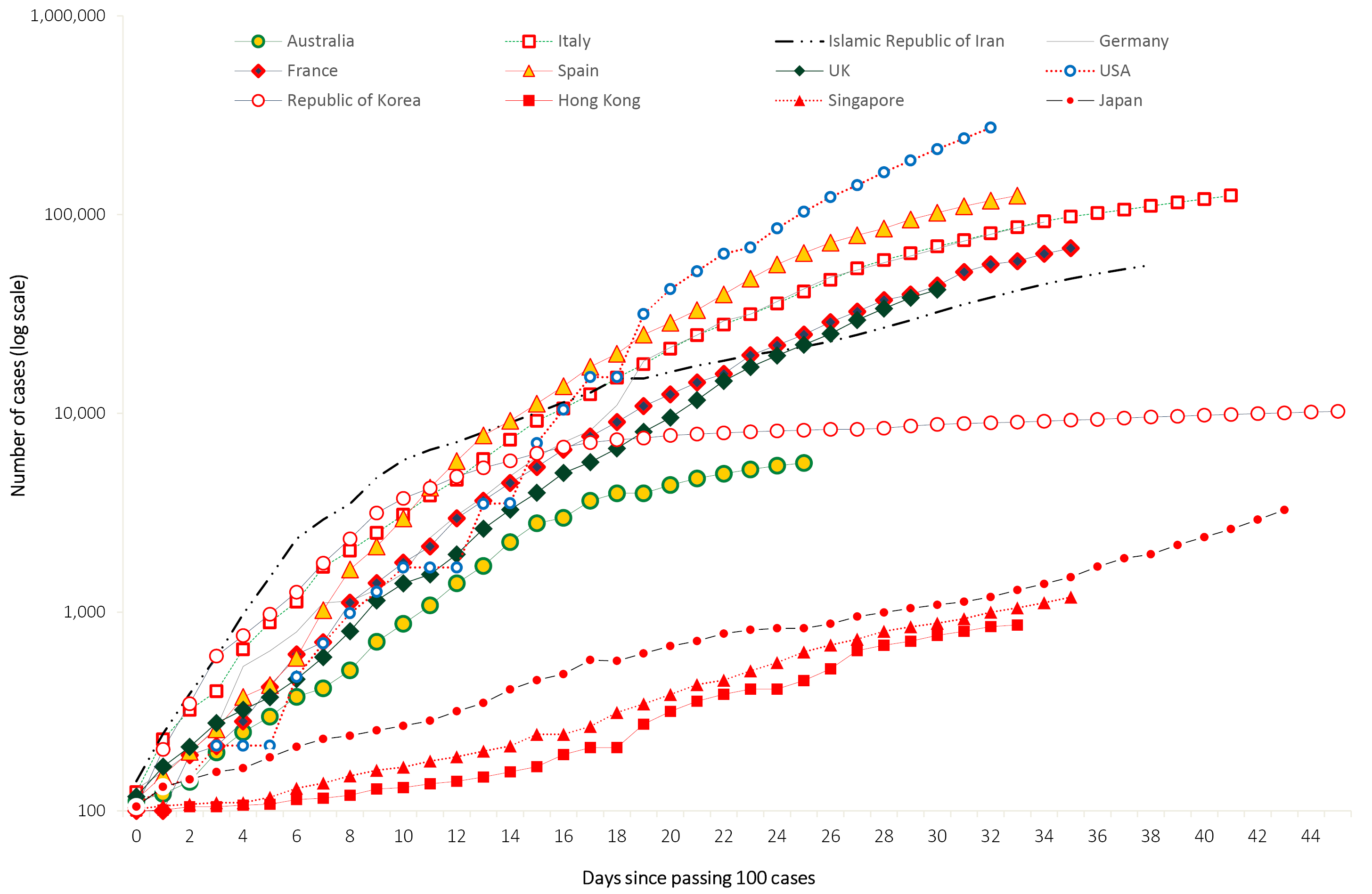 Figure 9: Number of COVID-19 deaths (logarithmic scale) by selected country and days since passing 50 deaths, up to 5 April 2020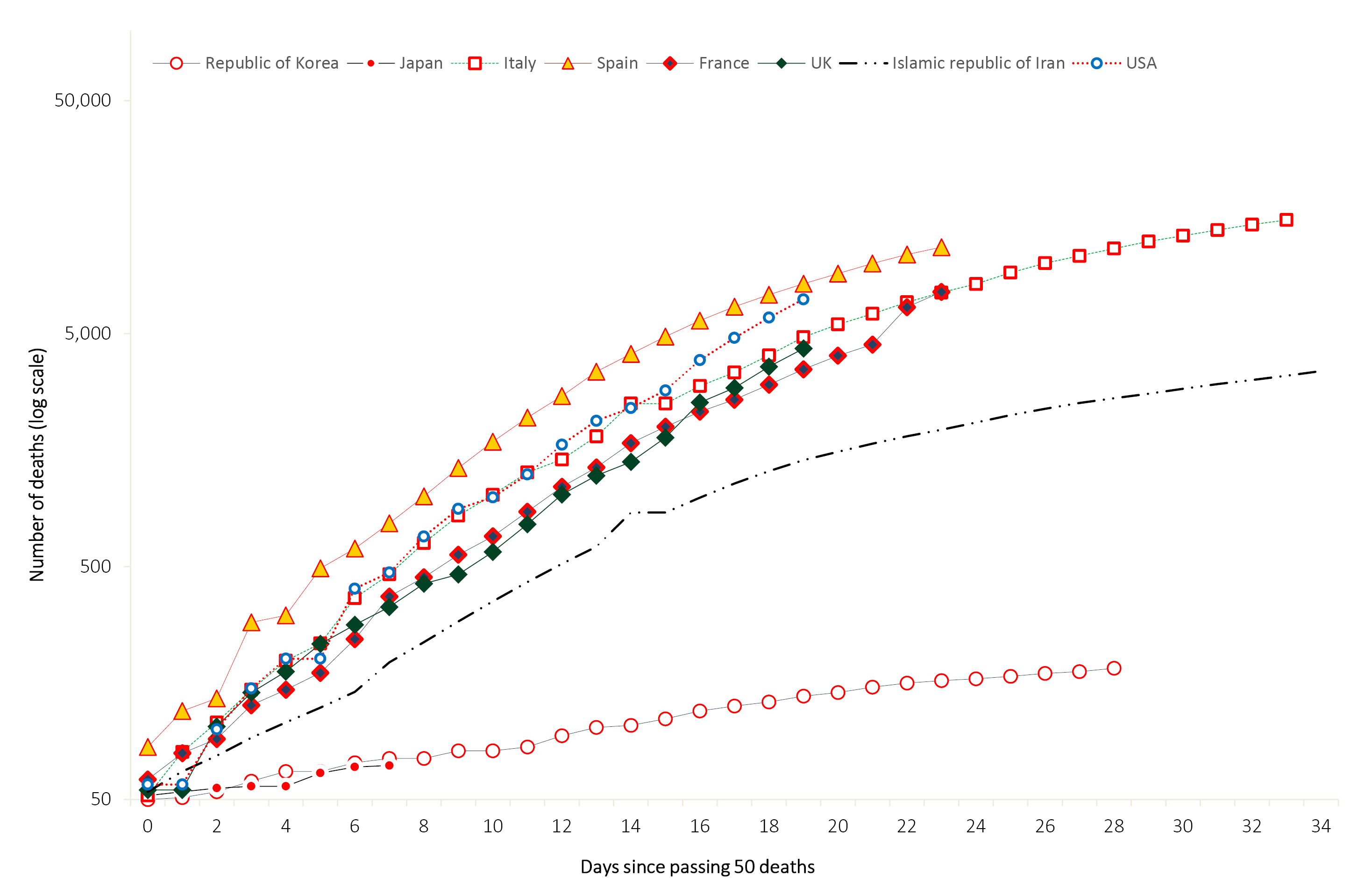 BackgroundThe current estimates on epidemiological parameters including severity, transmissibility and incubation period are uncertain. Estimates are likely to change as more information becomes available. Transmission Human-to-human transmission of SARS-CoV-2 is via droplets and fomites from an infected person to a close contact;4A virological analysis of nine hospitalised cases found active virus replication in upper respiratory tract tissues, with pharyngeal virus shedding during the first week of symptoms. However, current evidence does not support airborne or faecal-oral spread as major factors in transmission;A study in China showed an association between household contacts and travel with a confirmed COVID-19 case and an increased risk of infection;5 and A recent study suggests that children do not play a key role in household transmission and are unlikely to be the primary source of household infections.6Incubation period Estimates of median incubation period, based on seven published studies, are 5 to 6 days (ranging from 0 to 14 days). Patients with long incubation periods do occasionally occur, however they are likely to be ‘outliers’ who should be studied further but are unlikely to represent a change in epidemiology of the virus.7,8 Molecular epidemiology Since December 2019, the virus has diversified into multiple lineages as it has spread globally with some degree of geographical clustering; The whole genome sequences currently available from Australian cases are mostly in returned travellers from China, the Islamic Republic of Iran, Europe and the USA, and thereby reflect this global diversity; and Recent work describes an emerging clade linked to the epidemic in the Islamic Republic of Iran.9 Clinical features COVID-19 presents as mild illness in the majority of cases with cough and fever being the most commonly reported symptoms. Severe or fatal outcomes are more likely to occur in the elderly or those with comorbid conditions;4,10Some COVID-19 patients show neurological signs such as headache, nausea and vomiting. There is evidence that SARS-CoV-2 viruses are not always confined to the respiratory tract and may invade the central nervous system inducing neurological symptoms. As such, it is possible that invasion of the central nervous system is partially responsible for the acute respiratory failure of COVID-19 patients;11There is some evidence to suggest that reduction or loss of the sense of smell (hyposmia/anosmia) or taste (hypoguesia/aguesia) is associated with COVID-19.12,13 This is supported by research finding a biological mechanism for the SARS-CoV-2 virus to cause olfactory dysfunction;14,15Examination of cases and their close contacts in China found a positive association between age and time from symptom onset to recovery. The study also found an association between clinical severity and time from symptom onset to time to recovery. Compared to people with mild disease, those with moderate and severe disease were associated with a 19% and 58% increase in time to recovery, respectively;5 andSeveral studies have identified cardiovascular implications resulting from COVID-19 infection. Vascular inflammation has been observed in a number of cases and may be a potential mechanism for myocardial injury which can result in cardiac dysfunction and arrhythmias.Treatment Current clinical management of COVID-19 cases focuses on early recognition, isolation, appropriate infection control measures and provision of supportive care.16 Whilst there is no specific antiviral treatment currently recommended for patients with suspected or confirmed SARS-CoV-2 infection, multiple clinical trials are underway to evaluate a number of therapeutic agents, including remdesivir, lopinavir/ritonavir, and chloroquine.17Data considerationsData were extracted from the NNDSS on 7 April 2020, by diagnosis date. Due to the dynamic nature of the NNDSS, data in this extract are subject to retrospective revision and may vary from data reported in published NNDSS reports and reports of notification data by states and territories. Acknowledgements This report represents surveillance data reported through CDNA as part of the nationally-coordinated response to COVID-19. We thank public health staff from incident emergency operations centres in state and territory health departments, and the Australian Government Department of Health, along with state and territory public health laboratories. We thank John Grewar for providing the R-code to produce Figure 7.Author details Corresponding author COVID-19 National Incident Room Surveillance Team, Communicable Disease Epidemiology and Surveillance Section, Health Protection Policy Branch, Australian Government Department of Health, GPO Box 9484, MDP 14, Canberra, ACT 2601. Email: epi.coronavirus@health.gov.au ReferencesAustralian Government Department of Health. Australian Health Protection Principal Committee (AHPPC) coronavirus (COVID-19) statement on 3 April 2020. [Internet.] Canberra: Australian Government Department of Health; 2020. [Accessed 8 April 2020.] Available from: https://www.health.gov.au/news/australian-health-protection-principal-committee-ahppc-coronavirus-covid-19-statement-on-3-april-2020.Australian Government Department of Health. Australian Health Protection Principal Committee (AHPPC) Advice to National Cabinet on 30 March 2020. [Internet.] Canberra: Australian Government Department of Health; 2020. [Accessed 8 April 2020.] Available from: https://www.health.gov.au/news/australian-health-protection-principal-committee-ahppc-advice-to-national-cabinet-on-30-march-2020.World Health Organization (WHO). Coronavirus disease 2019 (COVID-19) situation report – 76. [Internet.] Geneva: WHO; 2020. [Accessed 8 April 2020.] Available from: https://www.who.int/docs/default-source/coronaviruse/situation-reports/20200405-sitrep-76-covid-19.pdf. WHO. Report of the WHO-China joint mission on coronavirus disease 2019 (COVID-19). [Internet.] Geneva: WHO; 2020. [Accessed 1 Mar 2020.] Available from: https://www.who.int/docs/default-source/coronaviruse/who-china-joint-mission-on-covid-19-final-report.pdf.Bi Q, Wu Y, Mei S, Ye C, Zou X, Zhang Z et al. Epidemiology and transmission of COVID-19 in Shenzhen China: analysis of 391 cases and 1286 of their close contacts. medRxiv. 2020. doi: https://doi.org/10.1101/2020.03.03.20028423.Zhu Y, Bloxham CJ, Hulme KD, Sinclair JE, Tong ZW, Steele LE et al. Children are unlikely to have been the primary source of household SARS-CoV-2 infections. medRxiv. 2020. doi: https://doi.org/10.1101/2020.03.26.20044826.WHO. Coronavirus disease 2019 (COVID-19) situation report – 29. [Internet.] Geneva: WHO; 2020. [Accessed 22 Feb 2020.] Available from: https://www.who.int/docs/default-source/coronaviruse/situation-reports/20200218-sitrep-29-covid-19.pdf.Pung R, Chiew CJ, Young BE, Chin S, Chen M, Clapham HE. Investigation of three clusters of COVID-19 in Singapore: implications for surveillance and response measures. Lancet. 2020;395(10229):1039–46.Eden JS, Rockett R, Carter I, Rahman H, de Ligt J, Hadfield J. An emergent clade of SARS-CoV-2 linked to returned travellers from Iran. bioRxiv. 2020. doi: https://doi.org/10.1101/2020.03.15.992818.Sun P, Qiu S, Liu Z, Ren J, Xi JJ. Clinical characteristics of 50466 patients with 2019-nCoV infection. medRxiv. 2020. doi: https://doi.org/10.1101/2020.02.18.20024539.Li B, Bai W, Hashikawa T. The neuroinvasive potential of SARS-CoV-2 may be at least partially responsible for the respiratory failure of COVID-19 patients. J Med Virol. 2020. doi: https://doi.org/10.1002/jmv.25728.Mao L, Wang M, Chen S, He Q, Chang J, Hong C et al. Neurological Manifestations of Hospitalized Patients with COVID-19 in Wuhan, China: a retrospective case series study. medRxiv. 2020. doi: https://doi.org/10.1101/2020.02.22.20026500.Drew DA, Nguyen LH, Steves CJ, Wolf J, Spector TC, Chan AT. Rapid implementation of mobile technology for real-time epidemiology of COVID-19. medRxiv. 2020. doi: https://doi.org/10.1101/2020.04.02.20051334.Venkatakrishnan AJ, Puranik A, Anand A, Zemmour D, Yao X, Wu X et al. Knowledge synthesis from 100 million biomedical documents augments the deep expression profiling of coronavirus receptors. bioRxiv. 2020. doi: https://doi.org/10.1101/2020.03.24.005702. Brann DH, Tsukahara T, Weinreb C, Logan DW, Datta SR. Non-neural expression of SARS-CoV-2 entry genes in the olfactory epithelium suggests mechanisms underlying anosmia in COVID-19 patients. bioRxiv. 2020. doi: https://doi.org/10.1101/2020.03.25.009084.WHO. Clinical management of severe acute respiratory infection when novel coronavirus (nCoV) infection is suspected. [Internet.] Geneva: WHO; 2020. [Accessed 23 Feb 2020.] Available from: https://www.who.int/publications-detail/clinical-management-of-severe-acute-respiratory-infection-when-novel-coronavirus-(ncov)-infection-is-suspected.Harrison C. Coronavirus puts drug re-purposing on the fast track. Nat Biotechnol. 2020. doi: https://doi.org/10.1038/d41587-020-00003-1.Appendix A: Frequently asked questionsQ: Can I request access to the COVID-19 data behind your CDI weekly reports?A: National notification data on COVID-19 confirmed cases is collated in the National Notifiable Disease Surveillance System (NNDSS) based on notifications made to state and territory health authorities under the provisions of their relevant public health legislation. Normally, requests for the release of data from the NNDSS requires agreement from states and territories via the Communicable Diseases Network Australia, and, depending on the sensitivity of the data sought and proposed, ethics approval may also be required.Due to the COVID-19 response, unfortunately, specific requests for NNDSS data have been put on hold. We are currently looking into options to be able to respond to data requests in the near future.We will continue to publish regular summaries and analyses of the NNDSS dataset and recommend the following resources be referred to in the meantime: NNDSS summary tables: http://www9.health.gov.au/cda/source/cda-index.cfmDaily case summary of cases: https://www.health.gov.au/news/health-alerts/novel-coronavirus-2019-ncov-health-alert/coronavirus-covid-19-current-situation-and-case-numbersCommunicable Diseases Intelligence COVID-19 weekly epidemiology report: https://www1.health.gov.au/internet/main/publishing.nsf/Content/novel_coronavirus_2019_ncov_weekly_epidemiology_reports_australia_2020.htmState and territory public health websites.Q: Can I request access to data at post-code level of confirmed cases?A: Data at this level cannot be released without ethics approval and permission would need to be sought from all states and territories via the Communicable Diseases Network Australia. As noted above, specific requests for NNDSS data are currently on hold. A GIS/mapping analysis of cases will be included in each Communicable Diseases Intelligence COVID-19 weekly epidemiology report. In order to protect privacy of confirmed cases, data in this map will be presented at SA3 level. Q. Where can I find more detailed data on COVID-19 cases?  A: We are currently looking into ways to provide more in-depth epidemiological analyses of COVID-19 cases, with regard to transmission and severity, including hospitalisation. These analyses will continue to be built upon in future iterations of the weekly Communicable Diseases Intelligence report. Communicable Diseases IntelligenceISSN: 2209-6051 OnlineCommunicable Diseases Intelligence (CDI) is a peer-reviewed scientific journal published by the Office of Health Protection, Department of Health. The journal aims to disseminate information on the epidemiology, surveillance, prevention and control of communicable diseases of relevance to Australia.Editor: Tanja FarmerDeputy Editor: Simon PetrieDesign and Production: Kasra YousefiEditorial Advisory Board: David Durrheim, Mark Ferson, John Kaldor, Martyn Kirk and Linda SelveyWebsite: http://www.health.gov.au/cdi Contacts
Communicable Diseases Intelligence is produced by: 
Health Protection Policy Branch, Office of Health Protection, Australian Government Department of Health
GPO Box 9848, (MDP 6) CANBERRA ACT 2601Email: cdi.editor@health.gov.au Submit an Article
You are invited to submit your next communicable disease related article to the Communicable Diseases Intelligence (CDI) for consideration. More information regarding CDI can be found at: http://health.gov.au/cdi. Further enquiries should be directed to: cdi.editor@health.gov.au.This journal is indexed by Index Medicus and Medline.Creative Commons Licence - Attribution-NonCommercial-NoDerivatives CC BY-NC-ND© 2019 Commonwealth of Australia as represented by the Department of HealthThis publication is licensed under a Creative Commons Attribution-NonCommercial-NoDerivatives 4.0 International Licence from https://creativecommons.org/licenses/by-nc-nd/4.0/legalcode (Licence). You must read and understand the Licence before using any material from this publication.Restrictions
The Licence does not cover, and there is no permission given for, use of any of the following material found in this publication (if any): the Commonwealth Coat of Arms (by way of information, the terms under which the Coat of Arms may be used can be found at www.itsanhonour.gov.au);  any logos (including the Department of Health’s logo) and trademarks;any photographs and images; any signatures; andany material belonging to third parties. Disclaimer
Opinions expressed in Communicable Diseases Intelligence are those of the authors and not necessarily those of the Australian Government Department of Health or the Communicable Diseases Network Australia. Data may be subject to revision.Enquiries
Enquiries regarding any other use of this publication should be addressed to the Communication Branch, Department of Health, GPO Box 9848, Canberra ACT 2601, or via e-mail to: copyright@health.gov.au Communicable Diseases Network Australia
Communicable Diseases Intelligence contributes to the work of the Communicable Diseases Network Australia.
http://www.health.gov.au/cdnaConfirmed cases in Australia notified up to 5 April 2020Confirmed cases in Australia notified up to 5 April 2020Notifications5,805Deaths33JurisdictionNumber of new cases this reporting period (00:00 AEDT 30 March to 23:59 AEST 5 April 2020)Total cases(to 23:59 AEST 5 April 2020)Rate(per 100,000 population)Cumulative number of tests performed (proportion of tests positive %)NSW6782,65932.9121,443 (2.2%)Vic4941,16717.756,000 (2.1%)Qld19393118.357,795 (1.6%)WA13144416.918,197 (2.4%)SA10540923.332,863 (1.2%)Tas177614.22,845 (2.7%)NT132711.02,753 (1.0%)ACT159221.65,258 (1.7%)Australia1,6465,80522.9297,154 (2.0%)DateEvent / response activity3 April 2020AHPPC advises against pre-emptive closures of ECLC and considers them essential services that should continue at this time, but with risk mitigation measures and entry restrictions in place.130 March 2020AHPPC recommends special provisions be applied to vulnerable people in the workplace and application of additional regional social distancing measures to combat COVID-19.2 29 March 2020Both indoor and outdoor public gatherings limited to two persons only.28 March 2020All people entering Australia required to undertake a mandatory 14-day quarantine at designated facilities (e.g. hotels) in their port of arrival.26 March 2020Restricted movement into certain remote areas to protect community members from COVID-19.24 March 2020AHPPC recommends:temporary suspension of all non-urgent elective procedures in both the public and private sector; andprogressive scale up of social distancing measures with stronger measures in relation to non-essential gatherings, and considerations of further more intense options.Aged care providers limit visits to a maximum of two visitors at one time per day.25 March 2020AHHPC recommends that school-based immunisation programs, with the exception of the delivery of meningococcal ACWY vaccine, are paused at the current time; andAustralian citizens and Australian permanent residents are restricted from travelling overseas.21 March 2020Qld, WA, NT and SA close borders to non-essential travellers.20 March 2020Travel ban on foreign nationals entering Australia;Restriction of travel to remote communities; andTasmania closes borders to non-essential travellers.18 March 2020DFAT raises travel advice for all overseas destinations to Level 4 'Do Not Travel'.AHPPC recommends the continuation of a 14-day quarantine requirement for all returning travellers, as the most important public health measure in relation to case importation.Restrictions on indoor gatherings.16 March 2020Non-essential static gatherings of > 500 people banned.15 March 2020All overseas arrivals required to self-isolate for 14 days and cruise ship arrivals banned.13 March 2020AHPPC provides recommendations for public gatherings, testing and social distancing.8 March 2020AHPPC recommends restrictions on COVID-19 contacts and travellers from listed higher risk countries.5 March 2020Restrictions on travel from Republic of Korea.1 March 2020Restrictions on travel from Islamic Republic of Iran.